Professor/a que l’impartiràIván Villanueva y Iván MarínLlibre i/o material UTILITZATMaterial didàctic del departament de mecànica:1.    Dossier Pneumàtica.2.    Dossier Hidràulica.3.    Elements d’un procés automatitzat.4.    GRAFCET.5.    GUIA GEMMA.6.    Programació robòtica.Webgrafia:www.festo.comwww.smc.comwww.norgrencatalogue.com/eswww.sapiensman.com/control_automatico/index.htmestratègies metodològiques aplicades en el desenvolupament del MÒDULLes unitats formatives seran seqüenciades en sèrie o en paral·lel depenent de l’assignació de professorat utilitzant preferentment la distribució que es mostra a continuació: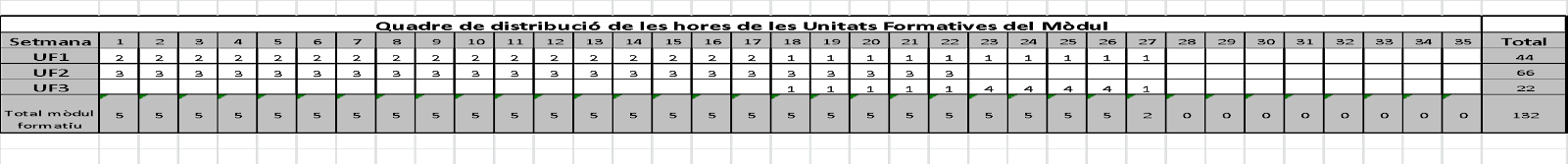 Les hores de lliures disposició es faran al mòdul DUALEl material lliurat a l’alumnat serà en format digital, i l’alumne disposarà dels mitjans informàtics per poder seguir la classe normalment.La metodologia general de cada UF serà: explicació, comprensió - reflexió i activitat terorico-pràctica.criteris i instruments d’avaluació I RECUPERACIÓ del MÒDULPer superar un mòdul s’han de superar totes les UF d’aquest mòdul. La nota final del mòdul serà la mitjana ponderada de les diferents UF.• Els criteris generals d'avaluació recolliran els aspectes més significatius de cadascuna de les unitats formatives, amb l'objectiu de valorar si l'alumne ha adquirit els resultats d’aprenentatge definits al currículum.• Per recuperar una UF l’alumne haurà de superar un examen addicional i/o una prova pràctica específica segons la UF o el MF. En tot cas l’alumne te dret a una prova extraordinària a final de curs a on podrà recuperar els mòduls pendents.• Els instruments per avaluar les UF seran els següents:1. Proves escrites.2. Avaluació continua de les activitats didàctiques desenvolupades al taller i/o aula.3. Realització de treballs.4. Acompliment normes neteja i ordre en el treball, manteniment d’equips i utilització de màquines i eines.• La nota final del Mòdul serà la ponderada per a cadascuna de les UF i les seves hores respecte del mòdul:Nota Mòdul= (UF1*0,44+UF2*0,66+UF3*0,22)/1,32Aquesta formula s’aplicarà sempre i quant totes les unitats formatives tinguin un valor igual o superior a cinc. El mòdul es considera aprovat quan la qualificació final sigui igual o superior a cinc.Si el mòdul està suspès s’haurà de recuperar cadascuna de les unitats formatives suspeses o bé tot el mòdul a la convocatòria de juny. El dret a l’avaluació contínua es perd per la falta d’assistència del 15% (per UF).relació D’UNITATS FORMATIVES seqüenciades i Temporitzades (es pot incloure ELS NUCLIS FORMATIUS)criteris i instruments d’avaluació I RECUPERACIÓ de LES UNITATS FORMATIVES (si s’escau)L’avaluació de la UF es farà de forma contínua al llarg de la seva durada.Instruments d’avaluació:Els instruments d’avaluació estaran formats per pràctiques avaluables i proves escrites.UFNFTÍTOLHORESHORESUFNFTÍTOLUFNF1Automatismes elèctrics, pneumàtics i hidràulics. 441.1Tecnologies d’automatització. 321.2Instal·lacions automatitzades.122Sistemes automatitzats. 662.1Elements d’un procés automatitzat.22.2GRAFCET.302.3GEMMA.343Programació de robots industrials. 223.1Fonaments de la Robòtica.63.2Programació de robots16TOTALS  TOTALS  TOTALS  132132